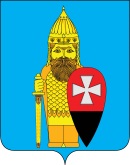 СОВЕТ ДЕПУТАТОВ ПОСЕЛЕНИЯ ВОРОНОВСКОЕ В ГОРОДЕ МОСКВЕ РЕШЕНИЕот 12 октября 2016 года № 10/13                                                                                                                             «Об утверждении положения «О порядке предоставления гарантии медицинского обслуживания и компенсации за медицинское обслуживание муниципальных  служащих  администрации поселения Вороновское и членов их семей»   На основании статьи 23 Федерального закона от 2 марта 2007 года №25-ФЗ «О муниципальной службе в Российской Федерации»  и статей  30 и 31 Закона города Москвы  от  22 октября 2008 года №50 «О муниципальной службе в городе Москве», руководствуясь указом Мэра Москвы от 22 января 2014 года №3-УМ «О внесении изменений в указ Мэра Москвы от 13 декабря 2005 года №83-УМ»,  пунктом 3 статьи 18 Устава поселения Вороновское  и принципом  взаимосвязи и соотношения основных условий прохождения муниципальной службы и государственной гражданской службы города Москвы; Совет депутатов поселения Вороновское решил:Утвердить положение «О порядке предоставления гарантии медицинского обслуживания и компенсации за медицинское обслуживание муниципальных служащих администрации поселения Вороновское и членов их семей» (приложение).Опубликовать настоящее положение в бюллетене «Московский муниципальный вестник» и разместить на официальном сайте администрации поселения Вороновское в информационно – телекоммуникационной сети «Интернет».Настоящее решение вступает в силу с 01 января 2017 года.Контроль за исполнением настоящего решения возложить на Главу поселения Вороновское М.К. Исаева.Главапоселения Вороновское                                                                     М.К. ИсаевПриложение к решению Совета Депутатовпоселения Вороновскоеот 12 октября 2016 года № 10/13Положение О порядке предоставления гарантии медицинского обслуживания и компенсации за медицинское обслуживание муниципальных служащих администрации поселения Вороновское и членов их семей   1.  Муниципальному служащему, а также членам его семьи  гарантируется медицинское обслуживание или компенсация за медицинское обслуживание, в том числе после выхода муниципального служащего на пенсию, в объёме, не превышающем объём соответствующей гарантии, установленный для государственных гражданских служащих города Москвы, замещающих должности, отнесённые к соответствующим группам должностей государственной гражданской службы города Москвы.   2. Медицинское обслуживание муниципальных служащих и членов их семей обеспечивается в зависимости от группы замещаемой муниципальным служащим  должности муниципальной службы в следующем порядке:   2.1. Муниципальным служащим, замещающим должности муниципальной службы, относящиеся к группам высших и главных должностей муниципальной службы, предоставляется медицинское обслуживание с членами их семей;   2.2. Муниципальным служащим, замещающим должности муниципальной службы и относящиеся к группам ведущих и старших должностей муниципальной службы, предоставляется медицинское обслуживание с одним членом семьи по выбору муниципального служащего, а в случае принятия муниципальным служащим решения о предоставлении медицинского обслуживания члену семьи – ребёнку и наличия в семье двух и более детей, медицинское обслуживание предоставляется всем детям муниципального служащего.   2.3. Муниципальным служащим, замещающим должности муниципальной службы, относящиеся к группе младших должностей муниципальной службы, предоставляется медицинское обслуживание без членов их семей.   3. Муниципальным служащим, назначенным на должности муниципальной службы с испытательным сроком, компенсация за медицинское обслуживание предоставляется со дня, следующего за днем окончания испытательного срока, пропорционально количеству календарных дней текущего года.   4.  Детям муниципального служащего, признанным инвалидами с детства, независимо от возраста предоставляется медицинское обслуживание на период нахождения родителя на муниципальной службе независимо от группы должностей муниципальной службы, к которой относится замещаемая им должность.   5. Медицинское обслуживание муниципального служащего после его выхода с муниципальной службы на пенсию, (далее в настоящем пункте – муниципальный служащий, вышедший на пенсию) предоставляется в следующем порядке:   5.1. Муниципальным служащим, замещавшим должности муниципальной службы, относящиеся к группам высших и главных должностей муниципальной службы, сохраняется медицинское обслуживание с одним из членов их семей;   5.2 Муниципальным служащим, замещавшим должности муниципальной службы, относящиеся к группам ведущих, старших и младших должностей муниципальной службы, сохраняется медицинское обслуживание без членов их семей.   5.2.1. Под членами семьи муниципального служащего понимаются:супруг (супруга); несовершеннолетние дети (дети, не достигшие возраста 18 лет), в том числе дети-инвалиды, инвалиды с детства;дети, достигшие возраста 18 лет, ставшие инвалидами до достижения ими возраста 18 лет;дети, достигшие возраста 18 лет и обучающиеся по очной форме обучения в образовательных организациях, за исключением образовательных организаций дополнительного образования, до достижения ими возраста 23 лет.   6. Работающие муниципальные служащие и члены их семей один раз в декабре текущего календарного года получают компенсацию за медицинское обслуживание.   6.1.  Для осуществления выплаты  компенсации за медицинское обслуживание муниципальным служащим представляется заявление на выплату компенсации.   6.2. Для осуществления выплаты  компенсации за медицинское обслуживание члену семьи муниципального служащего в дополнение к заявлению,  указанному в п.6.1. настоящего Положения,  представляется копия свидетельства о заключении брака или копия свидетельства о рождении ребенка или справка о наличии ребенка (детей) в возрасте до 18 лет, принятого под опеку или попечительство, справку об обучении на очной форме обучения для детей до 23 лет.   6.3. Для осуществления выплаты  компенсации за медицинское обслуживание муниципальным служащим, вышедшим на пенсию, в дополнение к заявлению указанному в п.6.1. настоящего Положения, предоставляются копии пенсионного удостоверения и трудовой книжки, подтверждающей трудовую деятельность в должности муниципального служащего.   6.4. Выплата компенсации за медицинское обслуживание муниципального служащего производится ежегодно, единовременно, в рамках установленных соответствующим распоряжением Правительства города Москвы в пределах бюджетных ассигнований, предусмотренных на эти цели бюджетом поселения Вороновское.  7. Муниципальные служащие, находящиеся в отпуске по уходу за ребёнком до достижения им возраста трёх лет, один раз в декабре текущего календарного года получают компенсацию за медицинское обслуживание.  8. Лицам, назначенным на должности муниципальной службы в текущем календарном году, компенсация за медицинское обслуживание предоставляется пропорционально отработанному времени в текущем году.  9. Лица, освобожденные от занимаемых должностей муниципальной службы,  получают компенсацию за медицинское обслуживание в размере пропорционально отработанному времени в текущем календарном году.  10. Муниципальные служащие, вышедшие с муниципальной службы на пенсию, один раз в декабре текущего календарного года получают компенсацию за медицинское обслуживание  11. Компенсация за медицинское обслуживание выплачивается муниципальному служащему в период его нахождения в текущем календарном году в отпуске без сохранения денежного содержания продолжительностью не более одного года, предоставленному по его письменному заявлению в соответствии с частью 6 статьи 21 Федерального закона от 2 марта 2007 года № 25-ФЗ «О муниципальной службе в Российской Федерации».